РАСПОРЯЖЕНИЕГЛАВЫ КАБАРДИНО-БАЛКАРСКОЙ РЕСПУБЛИКИО СТРУКТУРЕ МОЛОДЕЖНОГО ПРАВИТЕЛЬСТВАКАБАРДИНО-БАЛКАРСКОЙ РЕСПУБЛИКИВ соответствии с пунктом 3.2 Положения о Молодежном правительстве Кабардино-Балкарской Республики, утвержденного Указом Президента Кабардино-Балкарской Республики от 25 июля 2008 г. N 85-УП "О Молодежном правительстве Кабардино-Балкарской Республики":1. Утвердить прилагаемую структуру Молодежного правительства Кабардино-Балкарской Республики.2. Признать утратившим силу распоряжение Главы Кабардино-Балкарской Республики от 26 октября 2020 г. N 106-РГ "О структуре Молодежного правительства Кабардино-Балкарской Республики".Глава Кабардино-Балкарской РеспубликиК.КОКОВгород Нальчик2 мая 2023 годаN 176-РГУтвержденараспоряжениемГлавыКабардино-Балкарской Республикиот 2 мая 2023 г. N 176-РГСТРУКТУРАМОЛОДЕЖНОГО ПРАВИТЕЛЬСТВАКАБАРДИНО-БАЛКАРСКОЙ РЕСПУБЛИКИПредседательЗаместитель председателяЗаместитель председателяМинистр здравоохраненияМинистр культурыМинистр курортов и туризмаМинистр по делам молодежиМинистр по делам национальностей и общественным проектамМинистр по земельным и имущественным отношениямМинистр по тарифам и жилищному надзоруМинистр природных ресурсов и экологииМинистр промышленности, энергетики и торговлиМинистр просвещения и наукиМинистр сельского хозяйстваМинистр спортаМинистр строительства и жилищно-коммунального хозяйстваМинистр транспорта и дорожного хозяйстваМинистр труда и социальной защитыМинистр финансовМинистр цифрового развитияМинистр экономического развития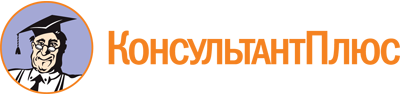 Распоряжение Главы КБР от 02.05.2023 N 176-РГ
"О структуре Молодежного правительства Кабардино-Балкарской Республики"Документ предоставлен КонсультантПлюс

www.consultant.ru

Дата сохранения: 04.06.2023
 2 мая 2023 годаN 176-РГ